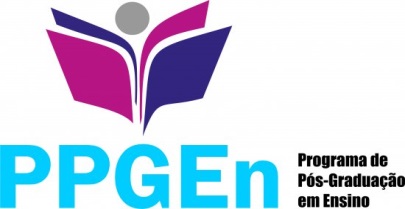 UNIVERSIDADE ESTADUAL DO OESTE DO PARANA – UNIOESTECentro de Educação, Letras e SaúdePrograma de Pós-graduação em Ensino – MestradoUNIVERSIDADE ESTADUAL DO OESTE DO PARANA – UNIOESTECentro de Educação, Letras e SaúdePrograma de Pós-graduação em Ensino – MestradoUNIVERSIDADE ESTADUAL DO OESTE DO PARANA – UNIOESTECentro de Educação, Letras e SaúdePrograma de Pós-graduação em Ensino – MestradoUNIVERSIDADE ESTADUAL DO OESTE DO PARANA – UNIOESTECentro de Educação, Letras e SaúdePrograma de Pós-graduação em Ensino – MestradoUNIVERSIDADE ESTADUAL DO OESTE DO PARANA – UNIOESTECentro de Educação, Letras e SaúdePrograma de Pós-graduação em Ensino – MestradoDiscenteOrientadorData de Ingresso: Data de Ingresso: Data de Ingresso: Data da Qualificação:Data da Qualificação:Data da Qualificação:Data da Defesa:Disciplinas obrigatórias:Disciplinas obrigatórias:Disciplinas obrigatórias:Disciplinas obrigatórias:Disciplinas obrigatórias:Disciplinas obrigatórias:Disciplinas obrigatórias:DISCIPLINADISCIPLINADISCIPLINADISCIPLINACRÉDITOSC/HConceitoEpistemologia da Pesquisa em EnsinoEpistemologia da Pesquisa em EnsinoEpistemologia da Pesquisa em EnsinoEpistemologia da Pesquisa em Ensino4 - Créditos60 horasSeminário de DissertaçãoSeminário de DissertaçãoSeminário de DissertaçãoSeminário de Dissertação4 - Créditos60 horasO mestrando cumpriu com aprovação as disciplinas eletivas:O mestrando cumpriu com aprovação as disciplinas eletivas:O mestrando cumpriu com aprovação as disciplinas eletivas:O mestrando cumpriu com aprovação as disciplinas eletivas:O mestrando cumpriu com aprovação as disciplinas eletivas:O mestrando cumpriu com aprovação as disciplinas eletivas:O mestrando cumpriu com aprovação as disciplinas eletivas:DISCIPLINADISCIPLINADISCIPLINADISCIPLINACRÉDITOSC/HConceitoOrientações (item preenchido pelo Orientador):Orientações (item preenchido pelo Orientador):Orientações (item preenchido pelo Orientador):Orientações (item preenchido pelo Orientador):Sim ou nãoObservaçõesObservaçõesO discente participou e usufruiu das orientações propostas e realizadas?  O discente participou e usufruiu das orientações propostas e realizadas?  O discente participou e usufruiu das orientações propostas e realizadas?  O discente participou e usufruiu das orientações propostas e realizadas?  Versão definitiva (item preenchido pelo Orientador):Versão definitiva (item preenchido pelo Orientador):Versão definitiva (item preenchido pelo Orientador):Versão definitiva (item preenchido pelo Orientador):Sim ou nãoObservaçõesObservaçõesA versão encadernada da Dissertação atende ao previsto pelas normas do programa, em formato, correções de texto e anexos e demais especificações.A versão encadernada da Dissertação atende ao previsto pelas normas do programa, em formato, correções de texto e anexos e demais especificações.A versão encadernada da Dissertação atende ao previsto pelas normas do programa, em formato, correções de texto e anexos e demais especificações.A versão encadernada da Dissertação atende ao previsto pelas normas do programa, em formato, correções de texto e anexos e demais especificações.PUBLICAÇÕESPUBLICAÇÕESPUBLICAÇÕESPUBLICAÇÕESDados da PublicaçãoDados da PublicaçãoDados da PublicaçãoTítulo da publicação e formatoTítulo da publicação e formatoTítulo da publicação e formatoTítulo da publicação e formatoVeículo de publicação e número Veículo de publicação e número Veículo de publicação e número De acordo com o Regulamento geral do Programa de Pós-graduação em Ensino – Mestrado:Art. 58. Para obtenção do grau de mestre, o discente deve ter cumprido, no prazo permitido, as seguintes exigências:I – obtenção dos créditos mínimos definidos pelo Programa que são 44 créditos, sendo que cada crédito corresponde a 15h;II - aprovação em exame de proficiência em língua estrangeira, de acordo com as exigências do Programa; III – aprovação em exame de qualificação;IV – comprovação de produção científica: um artigo publicado em revista com Qualis da Capes ou dois artigos completos publicados em Anais de Evento; (com anuência do colegiado, provisoriamente, poderá ser aceito comprovação de aceite da publicação para considerar o cumprimento do requisito);V – defesa e aprovação de sua dissertação;VI – entrega da versão definitiva da Dissertação para homologação do Colegiado e demais documentos necessários conforme legislação em vigor.De acordo com o Regulamento geral do Programa de Pós-graduação em Ensino – Mestrado:Art. 58. Para obtenção do grau de mestre, o discente deve ter cumprido, no prazo permitido, as seguintes exigências:I – obtenção dos créditos mínimos definidos pelo Programa que são 44 créditos, sendo que cada crédito corresponde a 15h;II - aprovação em exame de proficiência em língua estrangeira, de acordo com as exigências do Programa; III – aprovação em exame de qualificação;IV – comprovação de produção científica: um artigo publicado em revista com Qualis da Capes ou dois artigos completos publicados em Anais de Evento; (com anuência do colegiado, provisoriamente, poderá ser aceito comprovação de aceite da publicação para considerar o cumprimento do requisito);V – defesa e aprovação de sua dissertação;VI – entrega da versão definitiva da Dissertação para homologação do Colegiado e demais documentos necessários conforme legislação em vigor.De acordo com o Regulamento geral do Programa de Pós-graduação em Ensino – Mestrado:Art. 58. Para obtenção do grau de mestre, o discente deve ter cumprido, no prazo permitido, as seguintes exigências:I – obtenção dos créditos mínimos definidos pelo Programa que são 44 créditos, sendo que cada crédito corresponde a 15h;II - aprovação em exame de proficiência em língua estrangeira, de acordo com as exigências do Programa; III – aprovação em exame de qualificação;IV – comprovação de produção científica: um artigo publicado em revista com Qualis da Capes ou dois artigos completos publicados em Anais de Evento; (com anuência do colegiado, provisoriamente, poderá ser aceito comprovação de aceite da publicação para considerar o cumprimento do requisito);V – defesa e aprovação de sua dissertação;VI – entrega da versão definitiva da Dissertação para homologação do Colegiado e demais documentos necessários conforme legislação em vigor.De acordo com o Regulamento geral do Programa de Pós-graduação em Ensino – Mestrado:Art. 58. Para obtenção do grau de mestre, o discente deve ter cumprido, no prazo permitido, as seguintes exigências:I – obtenção dos créditos mínimos definidos pelo Programa que são 44 créditos, sendo que cada crédito corresponde a 15h;II - aprovação em exame de proficiência em língua estrangeira, de acordo com as exigências do Programa; III – aprovação em exame de qualificação;IV – comprovação de produção científica: um artigo publicado em revista com Qualis da Capes ou dois artigos completos publicados em Anais de Evento; (com anuência do colegiado, provisoriamente, poderá ser aceito comprovação de aceite da publicação para considerar o cumprimento do requisito);V – defesa e aprovação de sua dissertação;VI – entrega da versão definitiva da Dissertação para homologação do Colegiado e demais documentos necessários conforme legislação em vigor.De acordo com o Regulamento geral do Programa de Pós-graduação em Ensino – Mestrado:Art. 58. Para obtenção do grau de mestre, o discente deve ter cumprido, no prazo permitido, as seguintes exigências:I – obtenção dos créditos mínimos definidos pelo Programa que são 44 créditos, sendo que cada crédito corresponde a 15h;II - aprovação em exame de proficiência em língua estrangeira, de acordo com as exigências do Programa; III – aprovação em exame de qualificação;IV – comprovação de produção científica: um artigo publicado em revista com Qualis da Capes ou dois artigos completos publicados em Anais de Evento; (com anuência do colegiado, provisoriamente, poderá ser aceito comprovação de aceite da publicação para considerar o cumprimento do requisito);V – defesa e aprovação de sua dissertação;VI – entrega da versão definitiva da Dissertação para homologação do Colegiado e demais documentos necessários conforme legislação em vigor.De acordo com o Regulamento geral do Programa de Pós-graduação em Ensino – Mestrado:Art. 58. Para obtenção do grau de mestre, o discente deve ter cumprido, no prazo permitido, as seguintes exigências:I – obtenção dos créditos mínimos definidos pelo Programa que são 44 créditos, sendo que cada crédito corresponde a 15h;II - aprovação em exame de proficiência em língua estrangeira, de acordo com as exigências do Programa; III – aprovação em exame de qualificação;IV – comprovação de produção científica: um artigo publicado em revista com Qualis da Capes ou dois artigos completos publicados em Anais de Evento; (com anuência do colegiado, provisoriamente, poderá ser aceito comprovação de aceite da publicação para considerar o cumprimento do requisito);V – defesa e aprovação de sua dissertação;VI – entrega da versão definitiva da Dissertação para homologação do Colegiado e demais documentos necessários conforme legislação em vigor.De acordo com o Regulamento geral do Programa de Pós-graduação em Ensino – Mestrado:Art. 58. Para obtenção do grau de mestre, o discente deve ter cumprido, no prazo permitido, as seguintes exigências:I – obtenção dos créditos mínimos definidos pelo Programa que são 44 créditos, sendo que cada crédito corresponde a 15h;II - aprovação em exame de proficiência em língua estrangeira, de acordo com as exigências do Programa; III – aprovação em exame de qualificação;IV – comprovação de produção científica: um artigo publicado em revista com Qualis da Capes ou dois artigos completos publicados em Anais de Evento; (com anuência do colegiado, provisoriamente, poderá ser aceito comprovação de aceite da publicação para considerar o cumprimento do requisito);V – defesa e aprovação de sua dissertação;VI – entrega da versão definitiva da Dissertação para homologação do Colegiado e demais documentos necessários conforme legislação em vigor.LATTES:LATTES:LATTES:LATTES:LATTES:LATTES:LATTES:Anexar currículo Lattes atualizado, no qual conste a conclusão do mestrado e a inclusão das publicações anexadas como comprovação de produção científica, conforme Item IV do Artigo 58 do Regulamento.Anexar currículo Lattes atualizado, no qual conste a conclusão do mestrado e a inclusão das publicações anexadas como comprovação de produção científica, conforme Item IV do Artigo 58 do Regulamento.Anexar currículo Lattes atualizado, no qual conste a conclusão do mestrado e a inclusão das publicações anexadas como comprovação de produção científica, conforme Item IV do Artigo 58 do Regulamento.Anexar currículo Lattes atualizado, no qual conste a conclusão do mestrado e a inclusão das publicações anexadas como comprovação de produção científica, conforme Item IV do Artigo 58 do Regulamento.Anexar currículo Lattes atualizado, no qual conste a conclusão do mestrado e a inclusão das publicações anexadas como comprovação de produção científica, conforme Item IV do Artigo 58 do Regulamento.Anexar currículo Lattes atualizado, no qual conste a conclusão do mestrado e a inclusão das publicações anexadas como comprovação de produção científica, conforme Item IV do Artigo 58 do Regulamento.Anexar currículo Lattes atualizado, no qual conste a conclusão do mestrado e a inclusão das publicações anexadas como comprovação de produção científica, conforme Item IV do Artigo 58 do Regulamento.ASSINATURAS:ASSINATURAS:ASSINATURAS:ASSINATURAS:ASSINATURAS:ASSINATURAS:ASSINATURAS:Atesto a veracidade das informações supracitadas.Foz do Iguaçu, ____ de ___________________ de _______.Assinatura do Aluno: ____________________________________________Eu___________________________________________ orientador do discente _____________________________________________ atesto que a requerente cumpriu todos os requisitos, conforme descrito acima, pode-se, portanto, dar encaminhamento ao processo para obtenção do Título de Mestre em Ensino. Foz do Iguaçu, ____ de ___________________ de _______.Assinatura do Orientador: ____________________________________________        Nome do Orientador:Atesto a veracidade das informações supracitadas.Foz do Iguaçu, ____ de ___________________ de _______.Assinatura do Aluno: ____________________________________________Eu___________________________________________ orientador do discente _____________________________________________ atesto que a requerente cumpriu todos os requisitos, conforme descrito acima, pode-se, portanto, dar encaminhamento ao processo para obtenção do Título de Mestre em Ensino. Foz do Iguaçu, ____ de ___________________ de _______.Assinatura do Orientador: ____________________________________________        Nome do Orientador:Atesto a veracidade das informações supracitadas.Foz do Iguaçu, ____ de ___________________ de _______.Assinatura do Aluno: ____________________________________________Eu___________________________________________ orientador do discente _____________________________________________ atesto que a requerente cumpriu todos os requisitos, conforme descrito acima, pode-se, portanto, dar encaminhamento ao processo para obtenção do Título de Mestre em Ensino. Foz do Iguaçu, ____ de ___________________ de _______.Assinatura do Orientador: ____________________________________________        Nome do Orientador:Atesto a veracidade das informações supracitadas.Foz do Iguaçu, ____ de ___________________ de _______.Assinatura do Aluno: ____________________________________________Eu___________________________________________ orientador do discente _____________________________________________ atesto que a requerente cumpriu todos os requisitos, conforme descrito acima, pode-se, portanto, dar encaminhamento ao processo para obtenção do Título de Mestre em Ensino. Foz do Iguaçu, ____ de ___________________ de _______.Assinatura do Orientador: ____________________________________________        Nome do Orientador:Atesto a veracidade das informações supracitadas.Foz do Iguaçu, ____ de ___________________ de _______.Assinatura do Aluno: ____________________________________________Eu___________________________________________ orientador do discente _____________________________________________ atesto que a requerente cumpriu todos os requisitos, conforme descrito acima, pode-se, portanto, dar encaminhamento ao processo para obtenção do Título de Mestre em Ensino. Foz do Iguaçu, ____ de ___________________ de _______.Assinatura do Orientador: ____________________________________________        Nome do Orientador:Atesto a veracidade das informações supracitadas.Foz do Iguaçu, ____ de ___________________ de _______.Assinatura do Aluno: ____________________________________________Eu___________________________________________ orientador do discente _____________________________________________ atesto que a requerente cumpriu todos os requisitos, conforme descrito acima, pode-se, portanto, dar encaminhamento ao processo para obtenção do Título de Mestre em Ensino. Foz do Iguaçu, ____ de ___________________ de _______.Assinatura do Orientador: ____________________________________________        Nome do Orientador:Atesto a veracidade das informações supracitadas.Foz do Iguaçu, ____ de ___________________ de _______.Assinatura do Aluno: ____________________________________________Eu___________________________________________ orientador do discente _____________________________________________ atesto que a requerente cumpriu todos os requisitos, conforme descrito acima, pode-se, portanto, dar encaminhamento ao processo para obtenção do Título de Mestre em Ensino. Foz do Iguaçu, ____ de ___________________ de _______.Assinatura do Orientador: ____________________________________________        Nome do Orientador: